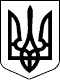 УКРАЇНАМІНІСТЕРСТВО ОСВІТИ І НАУКИВІДДІЛ ОСВІТИТОМАШПІЛЬСЬКОЇ РАЙОННОЇ ДЕРЖАВНОЇ АДМІНІСТРАЦІЇ24200, смт. Томашпіль, вул. Леніна, 21, тел. (04348)-2-13-42; факс (04348)-2-13-42; e-mail: tomashpilrvo@ukrpost.uaЗМІНИ ДО РІЧНОГО ПЛАНУ ЗАКУПІВЕЛЬна 2016 рік №4Відділ освіти Томашпільської районної державної адміністрації, 02141450
(найменування замовника, код за ЄДРПОУ) Затверджений рішенням комітету з конкурсних торгів від 17.02.2016 року  № 3Голова комітету з конкурсних торгів     ____________________ А.В.Липовецька
                                                                                                  (підпис)                  (ініціали та прізвище)                                                          М. П. Секретар комітету з конкурсних торгів ____________________ Р.О.Нагорянський
                                                                                                 (підпис)                      (ініціали та прізвище)            Предмет закупівліКод КЕКВ (для бюджетних коштів)Очікувана вартість предмета закупівліПроцедура закупівліОрієнтовний початок проведення процедури закупівліПримітки123456Вугілля кам’яне(Вугілля кам’яне)22751 092 500,00 (Один мільйон дев’яносто дві тисячі п’ятсот грн.  00 коп.) грн.Відкриті торгиЛистопад 2015 рокуКод за ДКПП 016-2010 – 05.10.1; за виключенням суми _ 94710,00 грн. (Дев’яносто чотири тисячі сімсот десять  гривень) для пролонгації договору згідно ч.6 ст.40 ЗУ «Про здійснення державних закупівель» № 1197-VII від 10.04.2014 року (із змінами) (на суму, що не перевищує 20% від суми договору 2015 року)Газ природний, скраплений або в газоподібному стані(Газ природний) (5 лотів)Лот 1 – ЗОШ району;Лот 2 – районний будинок дитячої творчості;Лот 3 – методичний кабінет при відділі освіти;Лот 4 – група централізованого господарського обслуговування при відділі освіти;Лот 5 – Пилипи-Борівська загальноосвітня школа Томашпільського району2274Переговорна процедура закупівліГрудень 2015 рокуКод за ДКПП 016 -2010 - 06.20.1;ВиключеноЕнергія електрична (Енергія електрична)(4 лота)Лот 1 – ЗОШ району;Лот 2 – районний будинок дитячої творчості;Лот 3 – методичний кабінет при відділі освіти;Лот 4 – група централізованого господарського обслуговування при відділі освіти2273757 974,05 (Сімсот п’ятдесят сім тисяч дев’ятсот сімдесят чотири грн. 05 коп.) грн.Переговорна процедура закупівлі Січень 2016 рокуКод за ДКПП 016-2010 -  35.11.1;105672,36 грн. (Сто п’ять тисяч шістсот сімдесят дві гривні 36 копійок) для пролонгації договору згідно ч.6 ст.40 ЗУ «Про здійснення державних закупівель» № 1197-VII від 10.04.2014 року (із змінами) (на суму, що не перевищує 20% від суми договору 2015 року); змінено очікувану вартість предмета закупівлі;змінено орієнтовний строк початку проведення процедури закупівліПаливо рідинне та газ; оливи мастильні(2 лоти)Лот 1 Паливо рідинне;Лот 2 – оливи мастильні2210619 200,00 (Шістсот дев’ятнадцять тисяч двісті грн. 00 коп.) грн.Відкриті торги          Листопад 2015 рокуКод за ДКПП 016-2010 - 19.20.2;ВідміненоДеревина необроблена(Дрова паливні)2275660 000,00 (Шістсот шістдесят тисяч грн. 00 коп.) грн.Відкриті торгиЛютий 2016 рокуКод за ДКПП 016-2010 – 02.20.1; змінено орієнтовний строк початку проведення процедури закупівліВироби хлібобулочні, кондитерські та кулінарні, борошняні, нетривалого зберігання(Вироби хлібобулочні)2230 530 453,85 (П’ятсот тридцять тисяч чотириста п’ятдесят три грн. 85 коп.) грн.Відкриті торгиГрудень 2015 рокуКод за ДКПП 016 - 2010  - 10.71.1;21514,00 грн. (Двадцять одна тисяча п’ятсот чотирнадцять гривень) для пролонгації договору згідно ч.6 ст.40 ЗУ «Про здійснення державних закупівель» № 1197-VII від 10.04.2014 року (із змінами) (на суму, що не перевищує 20% від суми договору 2015 року)Газ природний, скраплений або в газоподібному стані(Газ природний) (4 лоти)Лот 1 – ЗОШ району;Лот 2 – районний будинок дитячої творчості;Лот 3 – методичний кабінет при відділі освіти;Лот 4 – група централізованого господарського обслуговування при відділі освіти22742 371 300,00 (Два мільйона триста сімдесят одна тисяча триста грн. 00 коп.) грн.Відкриті торгиГрудень 2015 рокуКод за ДКПП 016 -2010 - 06.20.1Розподілення газоподібного палива трубопроводами (транспортування природного газу) (2 лоти)2274Переговорна процедура закупівельКод за ДКПП 016 -2010 - 35.22.1;Виключено через те, що запланована сума згідно кошторису на 2016 рік є нижчою за граничну 200 тис. грн.Паливо рідинне та газ; оливи мастильні(2 лоти)Лот 1 Паливо рідинне;Лот 2 – оливи мастильні2210619 200,00 (Шістсот дев’ятнадцять тисяч двісті грн. 00 коп.) грн.Відкриті торги      Грудень 2015 рокуКод за ДКПП 016-2010 - 19.20.2;ВідміненоПаливо рідинне та газ; оливи мастильні(2 лоти)Лот 1 Паливо рідинне;Лот 2 – оливи мастильні2210619 200,00 (Шістсот дев’ятнадцять тисяч двісті грн. 00 коп.) грн.Переговорна процедура закупівель      Січень-лютий 2016 рокуКод за ДКПП 016-2010 - 19.20.2;73461,78 грн. (Сімдесят три тисячі чотириста шістдесят одна гривня 78 копійок) для пролонгації договору згідно ч.6 ст.40 ЗУ «Про здійснення державних закупівель» № 1197-VII від 10.04.2014 року (із змінами) (на суму, що не перевищує 20% від суми договору 2015 року); Застосовується через те, що попередні дві процедури відкритих торгів були відмінені через подання для участі у них менше двох пропозицій учасниківГаз природний, скраплений або в газоподібному стані(Газ природний) (4 лоти)Лот 1 – ЗОШ району;Лот 2 – районний будинок дитячої творчості;Лот 3 – методичний кабінет при відділі освіти;Лот 4 – група централізованого господарського обслуговування при відділі освіти22742 371 300,00 (Два мільйона триста сімдесят одна тисяча триста грн. 00 коп.) грн.Відкриті торгиЛютий 2016 рокуКод за ДКПП 016 -2010 - 06.20.1;Повторні торги